В соответствии с Федеральным законом от 27.07.2010 № 190-ФЗ «О теплоснабжении», приказом Минэнерго России от 12.03.2013 № 103 «Об утверждении Правил оценки готовности к отопительному периоду», Уставом муниципального образования Соль-Илецкий городской округ, в целях проверки и оценки готовности жилищного фонда, объектов инженерной и социальной инфраструктуры к эксплуатации в осенне-зимний период, постановляю:1. Внести изменение в приложение № 1 постановления администрации муниципального образования Соль-Илецкий городской округ от 28.03.2022 № 552-п «О создании комиссии по проверке готовности к отопительному  периоду теплоснабжающих организаций, теплосетевых организаций и потребителей тепловой энергии»:1.1. Приложение № 1 - комиссия по проверке готовности к отопительному периоду  теплоснабжающих организаций, теплосетевых организаций и потребителей тепловой энергии расположенных на территории муниципального образования Соль-Илецкий городской округ, постановления от 28.03.2022 № 552-п,  изложить в новой редакции,  согласно приложению № 1 к настоящему постановлению.2. Контроль за исполнением  настоящего постановления возложить на первого заместителя главы администрации  городского округа - заместителя главы администрации городского округа по строительству, транспорту, благоустройству и ЖКХ Полосухина В.Н.3. Постановление вступает в силу со дня  его официального опубликования.                                                                                                         Приложение  №1                                                                           к постановлению администрации                                                                          Соль-Илецкого городского округа                                                                                                                                                                                                                                                                                       от 12.04.2024 № 1105-п                                                                          Приложение  №1                                                                           к постановлению администрации                                                                          Соль-Илецкого городского округа                                                                                                                                                                                                                                                                                       от 28.03.2022 № 552-пкомиссия по проверке готовности к отопительному периоду  теплоснабжающих организаций, теплосетевых организаций и потребителей тепловой энергии расположенных на территории муниципального образования Соль-Илецкий городской округ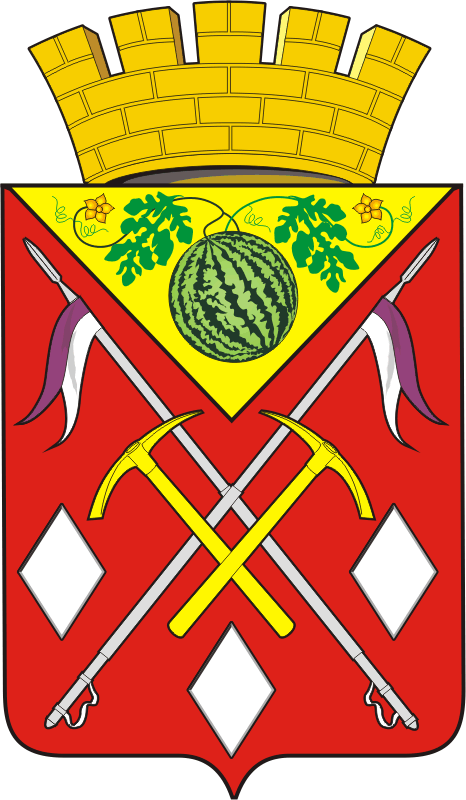 АДМИНИСТРАЦИЯМУНИЦИПАЛЬНОГООБРАЗОВАНИЯСОЛЬ-ИЛЕЦКИЙГОРОДСКОЙ ОКРУГОРЕНБУРГСКОЙ ОБЛАСТИПОСТАНОВЛЕНИЕ12.04.2024 № 1105-пО внесении изменений в приложение          № 1 постановления администрации муниципального образования Соль-Илецкий городской округ от 28.03.2022 № 552-п «О создании комиссии по проверке готовности к отопительному  периоду теплоснабжающих организаций,  теплосетевых организаций и потребителей тепловой энергии»Глава муниципального образованияСоль-Илецкий городской округ             				В.И. ДубровинПредседатель комиссии -первый заместитель главы администрации Соль-Илецк городского округа - заместитель главы администрации по строительству, транспорту, благоустройству и ЖКХ                                                  Члены комиссии:- начальник отдела по строительству, транспорту, ЖКХ,  дорожному хозяйству, газификации и связи администрации Соль-Илецкого городского округа;                                                  -директор МУП «РЖКХ»;    -директор МКУ «Управление городского хозяйства Соль-Илецкого городского округа»;  -директор Соль-Илецкого ММПП ЖКХ; -начальник отдела по делам ГО, ПБ и ЧС администрации Соль-Илецкого округа;-начальник управление образования; -главный  специалист по строительству, транспорту, ЖКХ, дорожному хозяйству, газификации и  связи администрации Соль-Илецкого городского округа, (секретарь комиссии);-представитель АО «Газпром газораспределение Оренбург филиала в Соль-Илецке. -Кондратенко Елена Владимировна  – заместитель начальника отдела государственного энергетического надзора по Оренбургской области Управления по  технологическому и экологическому надзору Ростехнадзора по Оренбургской области.  